CALCIO A CINQUESOMMARIOSOMMARIO	1COMUNICAZIONI DELLA F.I.G.C.	1COMUNICAZIONI DELLA L.N.D.	1COMUNICAZIONI DEL COMITATO REGIONALE MARCHE	2NOTIZIE SU ATTIVITA’ AGONISTICA	3COMUNICAZIONI DELLA F.I.G.C.COMUNICAZIONI DELLA L.N.D.COMUNICAZIONI DEL COMITATO REGIONALE MARCHEPer tutte le comunicazioni con la Segreteria del Calcio a Cinque - richieste di variazione gara comprese - è attiva la casella e-mail c5marche@lnd.it; si raccomandano le Società di utilizzare la casella e-mail comunicata all'atto dell'iscrizione per ogni tipo di comunicazione verso il Comitato Regionale Marche. PRONTO AIA CALCIO A CINQUE334 3038327SPOSTAMENTO GARENon saranno rinviate gare a data da destinarsi. Tutte le variazioni che non rispettano la consecutio temporum data dal calendario ufficiale non saranno prese in considerazione. (es. non può essere accordato lo spostamento della quarta giornata di campionato prima della terza o dopo la quinta).Le variazione dovranno pervenire alla Segreteria del Calcio a Cinque esclusivamente tramite mail (c5marche@lnd.it) con tutta la documentazione necessaria, compreso l’assenso della squadra avversaria, inderogabilmente  entro le ore 23:59 del martedì antecedente la gara o entro le 72 ore in caso di turno infrasettimanale.Per il cambio del campo di giuoco e la variazione di inizio gara che non supera i 30 minuti non è necessaria la dichiarazione di consenso della squadra avversaria.CORSO ALLENATORE DI CALCIO A CINQUEc.u. n. 80 del 22.11.2018 DEL SETTORE TECNICO F.I.G.C.BANDO DI AMMISSIONE AL CORSO PER L’ABILITAZIONE ad ALLENATORI DI CALCIO A CINQUE LA CUI ATTUAZIONE E’ AFFIDATA AL comitato regionale marche della l.n.d. E CHE SARA’ SVOLTO AD ANCONA DAL 28.01.2019 AL 27.04.2019.Si precisa che le domande di ammissione, compilate utilizzando i modelli allegati al bando, dovranno essere presentate o fatte pervenire entro lunedì 14.01.2019 al seguente indirizzo:Comitato Regionale MARCHE LND – FIGCCommissione Corso Allenatori di Calcio a CinqueVia Schiavoni snc – zona Baraccola60131 ANCONA Si sottolinea che non saranno accettate le domande che perverranno oltre tale termine anche se presentate in tempo utile agli uffici postali o ai corrieri.Il corso avrà la durata di 7 settimane per un totale di 124 ore con l’obbligo della frequenza e sarà strutturato in forma modulare con un modulo di una settimana di lezione intervallato da una settimana di sosta.Gli esami si terranno al termine del Corso il 25, 26, 27.04.2019.La quota di partecipazione dovuta dai candidati ammessi al Corso è di €. 328,00, comprensiva della quota di immissione nei ruoli.Il bando di ammissione al Corso per Allenatore di Calcio a 5 è allegato al Comunicato Ufficiale n° 41 del 28/11/2018.SORTEGGIO FINALS CUP CALCIO A CINQUEIl sorteggio delle Finals Cup di Calcio a Cinque 2018/2019 si terrà il giorno MERCOLEDI’ 19 DICEMBRE 2018 alle ore 18:00 presso il Caffè Giuliani di Ancona (Corso Giuseppe Garibaldi, 3). NOTIZIE SU ATTIVITA’ AGONISTICACALCIO A CINQUE SERIE C2VARIAZIONI AL PROGRAMMA GAREGIRONE “A”I^ GIORNATA RITORNOLa gara AVIS ARCEVIA 1964 – AMICI DEL CENTROSOCIO SP. sarà disputata VENERDI’ 21/12/2018 alle ore 21:00, stesso campo.GIRONE “B”I^ GIORNATA RITORNOLa gara INVICTA FUTSAL MACERATA – ILL.PA. CALCIO A 5 sarà disputata LUNEDI’ 07/01/2019 alle ore 22:00, stesso campo.		REGIONALE CALCIO A 5 FEMMINILEVARIAZIONI AL PROGRAMMA GAREGIRONE “GOLD”III^ GIORNATA La gara DORICA ANUR - PIANDIROSE sarà disputata MARTEDI’ 08/01/2019 alle ore 22:00, stesso campo.UNDER 21 CALCIO A 5 REGIONALEVARIAZIONI AL PROGRAMMA GAREGIRONE “GOLD”I^ GIORNATA La gara PIETRALACROCE 73 – REAL S.COSTANZO CALCIO 5 sarà disputata DOMENICA 23/12/2018 alle ore 18:00, stesso campo.		UNDER 19 CALCIO A 5 REGIONALEANAGRAFICA/INDIRIZZARIO/VARIAZIONI CALENDARIOGIRONE "SILVER – B"La Società U.MANDOLESI CALCIO comunica che disputerà tutte le gare interne la DOMENICA alle ore 18:00, stesso campo.VARIAZIONI AL PROGRAMMA GAREGIRONE “SILVER – A”I^ GIORNATA La gara AUDAX 1970 S.ANGELO – VIRTUS TEAM SOC.COOP sarà disputata SABATO 29/12/2018 alle ore 16:00, stesso campo.La gara CASENUOVE – PIETRALACROCE 73 sarà disputata MARTEDI’ 08/01/2019 alle ore 19:00, stesso campo.UNDER 17 C5 REGIONALI MASCHILIVARIAZIONI AL PROGRAMMA GAREGIRONE “A”XII^ GIORNATA La gara FFJ CALCIO A 5 – CALCETTO NUMANA sarà disputata MARTEDI’ 08/01/2019 alle ore 16:30, stesso campo.GIRONE “B”XII^ GIORNATA La gara FUTSAL FBC – FUTSAL ASKL sarà disputata SABATO 22/12/2018 alle ore 17:45, stesso campo.La gara L’ALTRO SPORT CALCIO A 5 – FERMO SSD ARL sarà disputata SABATO 22/12/2018 alle ore 18:30, stesso campo.*     *     *ORARIO UFFICISi ricorda che l’orario di apertura degli uffici del Comitato Regionale Marche è il seguente:Durante i suddetti orari è garantito, salvo assenza degli addetti per ferie o altro, anche il servizio telefonico ai seguenti numeri:Segreteria			071/28560404Segreteria Calcio a 5		071/28560407Ufficio Amministrazione	071/28560322 (Il pomeriggio solo nel giorno di lunedì)Ufficio Tesseramento 	071/28560408 (Il pomeriggio solo nei giorni di mercoledì e venerdì)Pubblicato in Ancona ed affisso all’albo del C.R. M. il 18/12/2018.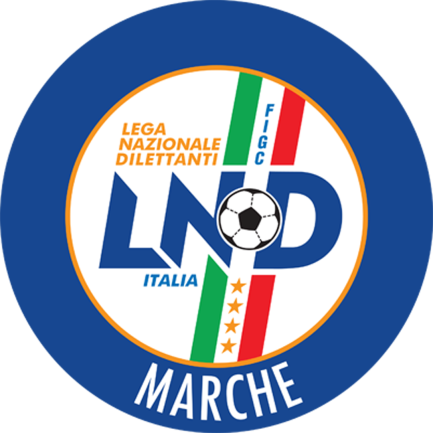 Federazione Italiana Giuoco CalcioLega Nazionale DilettantiCOMITATO REGIONALE MARCHEVia Schiavoni, snc - 60131 ANCONACENTRALINO: 071 285601 - FAX: 071 28560403sito internet: marche.lnd.ite-mail: c5marche@lnd.itpec: marche@pec.figcmarche.itStagione Sportiva 2018/2019Comunicato Ufficiale N° 53 del 18/12/2018Stagione Sportiva 2018/2019Comunicato Ufficiale N° 53 del 18/12/2018GIORNOMATTINOPOMERIGGIOLunedìchiuso15.00 – 17,00Martedì10.00 – 12.00chiusoMercoledìchiuso15.00 – 17.00Giovedì10.00 – 12.00chiusoVenerdìchiuso15.00 – 17.00Il Responsabile Regionale Calcio a Cinque(Marco Capretti)Il Presidente(Paolo Cellini)